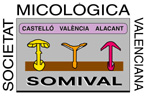 (*)  Escriba los datos en MAYUSCULASNombre: _________________________________ Apellidos: _____________________________________________________________Fecha de nacimiento: _______________________         D.N.I.:___________________Domicilio: _____________________________________________________________Municipio: __________________________________     D.P:_____________________Provincia: ________________________________          País: ____________________Teléfono: ___________________ ______    Móvil: ______________________________E-mail (En Mayúsculas):______________________________________________Profesión: ________________________________NUMERO DE CUENTA PARA DOMICILIACION BANCARIA (24 Dígitos)(*) Código IBAN y Código Cuenta Cliente____________________________________________________________________________________Fecha:                 de                                      de  2.01__FIRMAEn cumplimiento de la Ley 34/2002, de 11 de julio, de Servicios de la Sociedad de la Información y de correo Electrónico y, de la Ley Orgánica 15/1999, de 13 de diciembre, de Protección de Datos, le comunicamos que su dirección de correo electrónico forma parte de un fichero con la finalidad de cumplimiento de las funciones de la SOCIEDAD MICOLÓGICA VALENCIANA (SOMIVAL).